Change of Schedule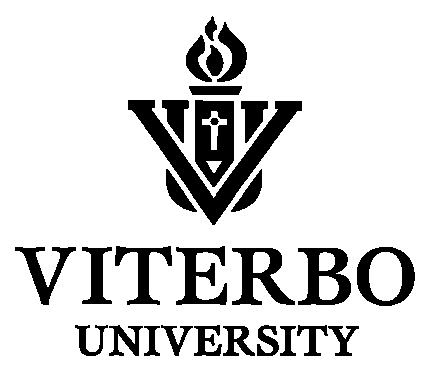 Office of the Registrar; Viterbo University; 900 Viterbo Drive; La Crosse WI 54601Phone: 608-796-3180     www.viterbo.eduPLEASE PRINT CLEARLY – RETURN TO REGISTRAR (MRC 204) – SEE REGISTRAR’S WEB PAGE FOR DEADLINESCOURSES TO BE DROPPEDCOURSES TO BE ADDEDChange of ScheduleOffice of the Registrar; Viterbo University; 900 Viterbo Drive; La Crosse WI 54601Phone: 608-796-3180     www.viterbo.eduPLEASE PRINT CLEARLY – RETURN TO REGISTRAR (MRC 204) – SEE REGISTRAR’S WEB PAGE FOR DEADLINESCOURSES TO BE DROPPEDCOURSES TO BE ADDEDSEVEN DIGIT STUDENT ID NUMBER ___ ___ ___ ___ ___ ___ ___ (after 99 on ID card)               DATE ________________________________________________________________  ________________________________  _______________________LAST NAME                                                                                  FIRST NAME                                                          MIDDLE NAMESubjectNumberSection No.CreditsTitleSubjectNumberSection No.CreditsTitleNUMBER OF CREDITS BEFORE CHANGENUMBER OF CREDITS BEFORE CHANGENUMBER OF CREDITS AFTER CHANGENUMBER OF CREDITS AFTER CHANGEI HAVE COMPLETED A CLASS(ES) THIS SEMESTER____Y____Y____NSEVEN DIGIT STUDENT ID NUMBER ___ ___ ___ ___ ___ ___ ___ (after 99 on ID card)               DATE ________________________________________________________________  ________________________________  _______________________LAST NAME                                                                                  FIRST NAME                                                          MIDDLE NAMESubjectNumberSection No.CreditsTitleSubjectNumberSection No.CreditsTitleNUMBER OF CREDITS BEFORE CHANGENUMBER OF CREDITS BEFORE CHANGENUMBER OF CREDITS AFTER CHANGENUMBER OF CREDITS AFTER CHANGEI HAVE COMPLETED A CLASS(ES) THIS SEMESTER____Y____Y____N